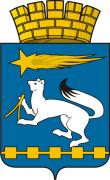 АДМИНИСТРАЦИЯ ГОРОДСКОГО ОКРУГА НИЖНЯЯ САЛДАР А С П О Р Я Ж Е Н И Е 27.10.2016                                                                          		                   № 266Нижняя СалдаОб определении уполномоченного органа в сфере оценки регулирующего воздействияВ целях реализации статьи 7 и 46 Федерального закона от 06 октября 2003 года № 131-ФЗ «Об общих принципах организации местного самоуправления в Российской Федерации» и Указа Президента Российской Федерации от 07 мая 2012 года № 601 «Об основных направлениях совершенствования системы государственного управления», в соответствии с Законом Свердловской области от 14 июля 2014 года № 74-ОЗ «Об оценке регулирующего воздействия проектов нормативных правовых актов Свердловской области и проектов муниципальных нормативных правовых актов и экспертизе нормативных правовых актов Свердловской области и муниципальных нормативных правовых актов», на основании Устава городского округа Нижняя Салда,Назначить уполномоченным органом в сфере оценки регулирующего воздействия проектов муниципальных нормативных правовых актов администрации городского округа и экспертизы муниципальных нормативных правовых актов администрации городского округа, затрагивающих вопросы осуществления предпринимательской и инвестиционной деятельности, отдел экономики администрации городского округа Нижняя Салда.2. Признать утратившими силу распоряжение администрации городского округа Нижняя Салда от 12.10.2015 № 251 «О внесении изменений в распоряжение администрации городского округа Нижняя Салда от 05.10.2015 № 237 «Об определении уполномоченного органа  в сфере оценки регулирующего воздействия». 3. Контроль за выполнением настоящего распоряжения возложить на заместителя главы администрации городского округа Л.В. Зуеву. Глава администрации городского округа                                       С.Н. Гузиков